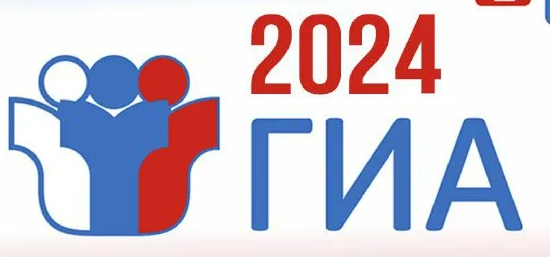 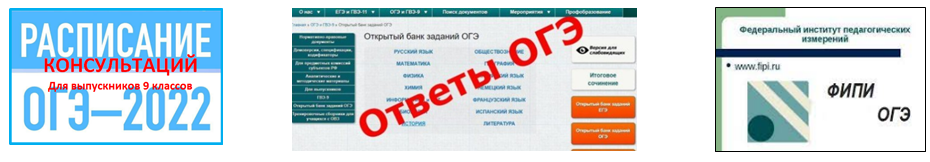 ПРЕДВАРИТЕЛЬНЫЙ График консультаций подготовки к ОГЭ  обучающихся 9-х классов 2023-2024   учебном году.ПРЕДВАРИТЕЛЬНЫЙ График консультаций подготовки к ОГЭ  обучающихся 9-х классов 2023-2024   учебном году.ПРЕДВАРИТЕЛЬНЫЙ График консультаций подготовки к ОГЭ  обучающихся 9-х классов 2023-2024   учебном году.ПРЕДВАРИТЕЛЬНЫЙ График консультаций подготовки к ОГЭ  обучающихся 9-х классов 2023-2024   учебном году.ПРЕДВАРИТЕЛЬНЫЙ График консультаций подготовки к ОГЭ  обучающихся 9-х классов 2023-2024   учебном году.ПРЕДВАРИТЕЛЬНЫЙ График консультаций подготовки к ОГЭ  обучающихся 9-х классов 2023-2024   учебном году.Класс Предмет УчительДень неделиВремя№ кабинета.9АРусский языкКраева А.П.среда14.302109АМатематика Афанасьева О.Э.четверг14.304069АФизика Шаньгина А.Е.понедельник14.302159АХимияПузачев С.А.понедельник14.302149ААнглийский языкГафарова Л.И.Моторкина А.А.четвергвторник16.3015.302014119АИнформатикаЛадейщикова Е.А.понедельниксредачетверг14.302029АБиологияЛежнева Ю.В.вторник14.302139АИсторияМубаракшина А.В.понедельник14.304049АГеографияЕршова Н.В.среда 14.004039АОбществознание Аркашова О.С.пятница 14.302149АЛитератураКраева А.П.Понедельник 14.302109БРусский языкЧернова Е.В.вторникчетверг14.302119БМатематика Афанасьева О.Э.вторник14.304069БФизика Шаньгина А.Е.понедельник14.302159БХимияПузачев С.А.понедельник14.302149БАнглийский языкСафарян А.П.Гафарова Л.И.средачетверг14.3016.302122019ББиологияЧурагулова Р.Б.суббота11.002019БГеографияЕршова Н.В.среда14.004039БОбществознание Назаренко М.Б.вторник13.404029БИнформатикаЛадейщикова Е.А.понедельниксредачетверг14.302029ВРусский языкМалышева О.Д.вторник16.302109ВАнглийский языкГафарова Л.И.четверг16.302019ВМатематика Афанасьева О.Э.среда14.304069ВХимияПузачев С.А.понедельник14.302149ВБиологияЛежнева Ю.В.вторник14.302139ВГеографияЕршова Н.В.среда14.004039ВОбществознание Назаренко М.Б.вторник13.404029ВИсторияМубаракшина А.В.понедельник14.304049ВЛитератураМалышева О.Д.четверг16.302109ВИнформатикаЛадейщикова Е.А.понедельниксредачетверг14.302029ВФизика Шаньгина А.Е.понедельник14.302159ВИсторияМубаракшина А.В.понедельник14.304049ГРусский языкЧухарева Р.Б.четверг15.302049ГАнглийский языкСафарян А.П.среда14.302129ГМатематика Афанасьева О.Э.вторник14.304069ГФизика Шаньгина А.Е.понедельник14.302159ГХимияПузачев С.А.понедельник14.302149ГИнформатикаЛадейщикова Е.А.понедельниксредачетверг14.302029ГБиологияЛежнева Ю.В.вторник14.302139ГГеографияЕршова Н.В.среда 14.004039ГОбществознание Назаренко М.Б.вторник13.40402ИсторияМубаракшина А.В.понедельник14.30404